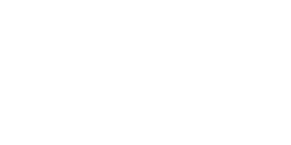 INTRODUCCIÓNAndalucía Emprende, Fundación Pública Andaluza y el Instituto Andaluz de  en desarrollo de una estrategia de “mainstreaming” o de integración de la perspectiva de género en las políticas de fomento de la cultura emprendedora y el desarrollo empresarial, ponen en marcha conjuntamente en 2008, el PROGRAMA SERVICIOS DE ASESORAMIENTO A EMPRENDEDORAS Y EMPRESARIAS, desde el que se ofrece información, sensibilización, formación, asistencia técnica y acompañamiento individualizado a mujeres emprendedoras y empresarias. CONTENIDOS17:30H. Presentación del Acto a cargo de  del Ayuntamiento de Niebla Laura Pichardo Romero.Bienvenida de Andalucía Emprende Fundación Pública Andaluza a cargo de Responsable de Zona Condado Marismas Isabel María Sánchez Solís.18.00 H. Café18.20 H Proyección de : “” dirigida por Jane Anderson en 2005 y basada en  real de Evelyn Ryan.20.00 H. Debate.20:30 Clausura del Acto.OBJETIVOSPropiciar la reflexión sobre el perfil de las emprendedoras, conociendo sus motivaciones, fortalezas y debilidades, en relación a las oportunidades y amenazas del mercado actual.Facilitar la generación de ideas, contribuyendo a romper con la segregación horizontal en la creación de empresas y propiciar de esta manera la viabilidad real de la idea de negocio.DESTINATARIASMujeres que teniendo o no una idea de empresa se están planteando el autoempleo o la creación de una empresa como una posibilidad viable de acceder al mercado de trabajo.Emprendedoras que han optado por la creación de una empresa, no tienen una idea concreta o parten de varias, pero tienen la decisión de emprender.METODOLOGÍA tendrá una duración de 3 horas y se utilizará una metodología activa y participativa.CALENDARIZACIÓN será el 28 de marzo, de 17:30  a 20:30 horas.LUGAR DE CELEBRACIÓNEl taller se celebrará en el Salón de actos del Centro de Servicios Sociales de Niebla  (Plaza de , 8).